				Chcesz przenieść się w mroczne wieki średnie?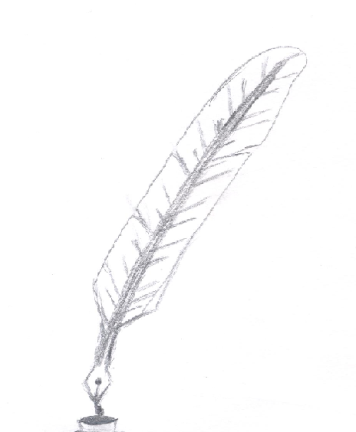 Chcesz poczuć, co znaczy benedyktyńska praca?Zachwycają Cię dawne księgi?Weź udział w konkursie„Zapomniana sztuka kaligrafii”            RegulaminIII Międzyszkolnego Konkursu KaligraficznegoZapomniana Sztuka KaligrafiiPatronat: Rada Osiedla Muchobór Mały,Instytut Konfucjusza w Uniwersytecie WrocławskimKonkurs adresowany jest do uczniów 
wszystkich typów szkół i placówek oświatowych Cele konkursu:rozbudzanie, utrwalenie i rozpowszechnienie umiejętności kształtnego i pięknego pisania piórem (kierunek kreślenia liter, ich kształt, proporcje),rozwijanie wrażliwości na piękno języka ojczystego,uwrażliwienie na piękno pisma odręcznego ksiąg ręcznie iluminowanych,rozwijanie zainteresowań i talentów uczniów poprzez podejmowanie działań twórczych.Warunki uczestnictwa w konkursie: Kategorie wiekowe:I kategoria - uczniowie klas I-IV szkół podstawowych,II kategoria - uczniowie klas V-VII szkół podstawowychIII kategoria - uczniowie gimnazjów i szkół ponadgimnazjalnych.Zadania: Uczestnicy konkursu mają za zadanie przepisać dołączony do regulaminu tekst, piórem lub piórkiem.I kategoria - uczniowie przepisują na kartkę z zeszytu w trzy linie formatu A-5 jednostronnie lub na papierze gładkim formatu A-4 jednostronnie wiersz Czesława Miłosza „Wiara”. Kolor atramentu dowolny.II kategoria – uczniowie przepisują na papierze gładkim formatu A-4 jednostronnie 2 wybrane zwrotki 
(nie musza być kolejne) z wiersza Czesława Miłosza „Nadzieja”. Kolor atramentu dowolny. III kategorie– uczniowie przepisują na papierze gładkim formatu A-4 jednostronnie 2 wybrane zwrotki 
(nie musza być kolejne) z wiersza Czesława Miłosza „Miłość”. Kolor atramentu dowolny.We wszystkich kategoriach wiekowych wskazane jest, by teksty zostały ozdobione wybranymi iluminacjami (inicjałami, bordiurami, miniaturami itd.). Do ich wykonania można wykorzystać m.in. kolorowe pisaki, kredki lub farby.Kryteria oceny prac:-	staranność i oryginalność elementów graficznych, -	płynność pisma i estetyka połączeń literowych, -	kompozycja pracy, -	poprawność ortograficzna i interpunkcyjna,
-	samodzielność pracy. Obowiązuje zakaz korzystania z korektorów.Każda szkoła może nadesłać maksymalnie po 4 prace z każdej kategorii.Prace zostaną ocenione przez specjalnie powołane w tym celu jury.Prace konkursowe należy przesłać lub dostarczyć osobiście do dnia 30.11.2017r. na adres: Zespół Szkół nr 3 we Wrocławiu, ul. Szkocka 64, 54-402 WrocławMetryczka powinna być umieszczona na odwrocie ostatniej strony pracy 
i zawierać: imię, nazwisko, klasę ucznia oraz nazwisko nauczyciela-opiekuna, pełną nazwę szkoły (wraz z adresem), numer telefonu do szkoły oraz kontakt mailowy do opiekunaPrace muszą być przesłane niezgięte, w kopertach A-4, odpowiednio zabezpieczone lub dostarczone osobiście.Nadesłane prace nie podlegają zwrotowi i stają się własnością organizatorów.Wyniki konkursu zostaną umieszczone po 06.12.2017r. na stronie internetowej szkoły: www.zs3.wroc.plPostanowienia końcowe:Przekazanie do organizatora pracy konkursowej jest równoznaczne z wyrażeniem przez osoby uczestniczące zgody na wykorzystanie i przetwarzanie przez Organizatora danych osobowych oraz wizerunku uczestnika na potrzeby konkursu.Nauczyciel, przygotowujący ucznia do konkursu, bierze pełną odpowiedzialność za samodzielność wykonania pracy konkursowej.Prace niespełniające wymogów konkursowych nie będą podlegać ocenie komisji konkursowej.Decyzja komisji konkursowej jest ostateczna.Zwycięzcy zostaną powiadomieni o terminie i miejscu wręczenia nagród telefonicznie lub pocztą elektroniczną. Dla laureatów konkursu przewidziano warsztaty kaligraficzne prowadzone przez profesjonalnego instruktora.Organizatorzy zastrzegają sobie możliwość dokonywania zmian w regulaminie.Organizatorki konkursu:                                            Beata Ziętek: b.zietek@zs24.wroclaw.pl                            Grażyna Michalik: gramini@o2.pl                                    Zuzanna Tarasek: zuzia.tarasek@wp.plZałącznik do regulaminu konkursu kaligraficznego- TEKSTYZapomniana Sztuka KaligrafiiIII edycjaI kategoria wiekowaKlasy I-IV szkół podstawowychCZESŁAW MIŁOSZWIARA 

Wiara jest wtedy, kiedy ktoś zobaczyListek na wodzie albo kroplę rosyI wie, że one są -- bo są konieczne.Choćby się oczy zamknęło, marzyło,Na świecie będzie tylko to, co było,A liść uniosą dalej wody rzeczne.Wiara jest także, jeżeli ktoś zraniNogę kamieniem i wie, że kamienieSą po to, żeby nogi nam raniły.Patrzcie, jak drzewo rzuca długie cienie,I nasz, i kwiatów cień pada na ziemię:Co nie ma cienia, istnieć nie ma siły. Załącznik do regulaminu konkursu kaligraficznego- TEKSTYZapomniana Sztuka KaligrafiiIII edycjaII kategoria wiekowaKlasy V-VII szkół podstawowych i CZESŁAW MIŁOSZNADZIEJA - uczniowie przepisują cały podany tekstNadzieja bywa, jeżeli ktoś wierzy, Że ziemia nie jest snem, lecz żywym ciałem,I że wzrok, dotyk ani słuch nie kłamie.A wszystkie rzeczy, które tutaj znałem,Są niby ogród, kiedy stoisz w bramie.Wejść tam nie można. Ale jest na pewno.Gdybyśmy lepiej i mądrzej patrzyli,Jeszcze kwiat nowy i gwiazdę niejednąW ogrodzie świata byśmy zobaczyli.Niektórzy mówią, że nas oko łudziI że nic nie ma, tylko się wydaje,Ale ci właśnie nie mają nadziei.Myślą, że kiedy człowiek się odwróci,Cały świat za nim zaraz być przestaje,Jakby porwały go ręce złodziei.Załącznik do regulaminu konkursu kaligraficznego- TEKSTYZapomniana Sztuka KaligrafiiIII edycjaIII kategoria wiekowaUczniowie klasy II-III gimnazjów i szkół ponadgimnazjalnychCZESŁAW MIŁOSZMIŁOŚĆ - uczniowie przepisują cały podany tekstMiłość to znaczy popatrzeć na siebie, Tak jak się patrzy na obce nam rzeczy, Bo jesteś tylko jedną z rzeczy wielu. A kto tak patrzy, choć sam o tym nie wie, Ze zmartwień różnych swoje serce leczy, Ptak mu i drzewo mówią: przyjacielu.Wtedy i siebie, i rzeczy chce użyć, Żeby stanęły w wypełnienia łunie. To nic, że czasem nie wie, czemu służyć: Nie ten najlepiej służy, kto rozumie.